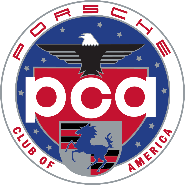 2023 PCA Driver Education Tech Inspection FormThis form must be completed for EVERY Vehicle registered.Section A must be completed within 30 days of the event. Section B must be completed within 24 hours of the event.  
PLEASE PRINT DOUBLE SIDED2023 PCA Driver Education Tech Inspection FormThis form must be completed for EVERY Vehicle registered.Section A must be completed within 30 days of the event. Section B must be completed within 24 hours of the event.  
PLEASE PRINT DOUBLE SIDED2023 PCA Driver Education Tech Inspection FormThis form must be completed for EVERY Vehicle registered.Section A must be completed within 30 days of the event. Section B must be completed within 24 hours of the event.  
PLEASE PRINT DOUBLE SIDED2023 PCA Driver Education Tech Inspection FormThis form must be completed for EVERY Vehicle registered.Section A must be completed within 30 days of the event. Section B must be completed within 24 hours of the event.  
PLEASE PRINT DOUBLE SIDED2023 PCA Driver Education Tech Inspection FormThis form must be completed for EVERY Vehicle registered.Section A must be completed within 30 days of the event. Section B must be completed within 24 hours of the event.  
PLEASE PRINT DOUBLE SIDED2023 PCA Driver Education Tech Inspection FormThis form must be completed for EVERY Vehicle registered.Section A must be completed within 30 days of the event. Section B must be completed within 24 hours of the event.  
PLEASE PRINT DOUBLE SIDED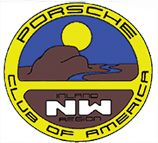 General Information – to be completed by Owner/ Participant prior to inspectionGeneral Information – to be completed by Owner/ Participant prior to inspectionGeneral Information – to be completed by Owner/ Participant prior to inspectionGeneral Information – to be completed by Owner/ Participant prior to inspectionGeneral Information – to be completed by Owner/ Participant prior to inspectionGeneral Information – to be completed by Owner/ Participant prior to inspectionGeneral Information – to be completed by Owner/ Participant prior to inspectionGeneral Information – to be completed by Owner/ Participant prior to inspectionGeneral Information – to be completed by Owner/ Participant prior to inspectionGeneral Information – to be completed by Owner/ Participant prior to inspectionGeneral Information – to be completed by Owner/ Participant prior to inspectionGeneral Information – to be completed by Owner/ Participant prior to inspectionDriver Name:Driver Name:Driver Name:Driver Name:Driver Name:Driver Name:Car#:Marque:Marque:Marque:Marque:Marque:Marque:Color:Model:Model:Model:Model:Model:Model:Modified? Year:Year:Year:Year:Year:Year:PCA Home Region:Event Date/Track:Event Date/Track:Event Date/Track:Event Date/Track:Event Date/Track:Event Date/Track:PCA Home Region Run Group:SECTION A                        Authorized Shop / Inspector – Complete Section A OnlySECTION A                        Authorized Shop / Inspector – Complete Section A OnlySECTION A                        Authorized Shop / Inspector – Complete Section A OnlySECTION A                        Authorized Shop / Inspector – Complete Section A OnlySECTION A                        Authorized Shop / Inspector – Complete Section A OnlySECTION A                        Authorized Shop / Inspector – Complete Section A OnlySECTION A                        Authorized Shop / Inspector – Complete Section A OnlySECTION A                        Authorized Shop / Inspector – Complete Section A OnlySECTION A                        Authorized Shop / Inspector – Complete Section A OnlySECTION A                        Authorized Shop / Inspector – Complete Section A OnlySECTION A                        Authorized Shop / Inspector – Complete Section A OnlySECTION A                        Authorized Shop / Inspector – Complete Section A OnlyThis vehicle inspected by: (check only one)This vehicle inspected by: (check only one)This vehicle inspected by: (check only one)This vehicle inspected by: (check only one)This vehicle inspected by: (check only one)This vehicle inspected by: (check only one)This vehicle inspected by: (check only one)This vehicle inspected by: (check only one)Shop / Inspector Stamp (or business card) or Region Tech Stamp Shop / Inspector Stamp (or business card) or Region Tech Stamp Shop / Inspector Stamp (or business card) or Region Tech Stamp Shop / Inspector Stamp (or business card) or Region Tech Stamp [    ][    ][    ]PCA Region authorized tech inspectorPCA Region authorized tech inspectorPCA Region authorized tech inspectorPCA Region authorized tech inspectorPCA Region authorized tech inspectorShop Name (if applicable): ______________________________________Shop Name (if applicable): ______________________________________Shop Name (if applicable): ______________________________________Shop Name (if applicable): ______________________________________[    ][    ][    ]PCA tech inspector approved by other region safety chairPCA tech inspector approved by other region safety chairPCA tech inspector approved by other region safety chairPCA tech inspector approved by other region safety chairPCA tech inspector approved by other region safety chairShop / Inspector Contact Email or Phone:  _________________________________Shop / Inspector Contact Email or Phone:  _________________________________Shop / Inspector Contact Email or Phone:  _________________________________Shop / Inspector Contact Email or Phone:  _________________________________[    ][    ][    ]Porsche or other dealershipPorsche or other dealershipPorsche or other dealershipPorsche or other dealershipPorsche or other dealershipAddress: ____________________________________________________Address: ____________________________________________________Address: ____________________________________________________Address: ____________________________________________________[    ][    ][    ]Specialty repair shop or independent Porsche mechanic Specialty repair shop or independent Porsche mechanic Specialty repair shop or independent Porsche mechanic Specialty repair shop or independent Porsche mechanic Specialty repair shop or independent Porsche mechanic Insert stamp hereInsert stamp hereInsert stamp hereInsert stamp hereInspector Signature: ____________________________________                                                            Inspector Signature: ____________________________________                                                            Inspector Signature: ____________________________________                                                            Inspector Signature: ____________________________________                                                            Inspector Signature: ____________________________________                                                            Inspector Signature: ____________________________________                                                            Inspector Signature: ____________________________________                                                            Inspector Signature: ____________________________________                                                            Insert stamp hereInsert stamp hereInsert stamp hereInsert stamp hereInspector Name (print): _________________________________Inspection Date:                                           .                                Inspector Name (print): _________________________________Inspection Date:                                           .                                Inspector Name (print): _________________________________Inspection Date:                                           .                                Inspector Name (print): _________________________________Inspection Date:                                           .                                Inspector Name (print): _________________________________Inspection Date:                                           .                                Inspector Name (print): _________________________________Inspection Date:                                           .                                Inspector Name (print): _________________________________Inspection Date:                                           .                                Inspector Name (print): _________________________________Inspection Date:                                           .                                Insert stamp hereInsert stamp hereInsert stamp hereInsert stamp hereInspector Name (print): _________________________________Inspection Date:                                           .                                Inspector Name (print): _________________________________Inspection Date:                                           .                                Inspector Name (print): _________________________________Inspection Date:                                           .                                Inspector Name (print): _________________________________Inspection Date:                                           .                                Inspector Name (print): _________________________________Inspection Date:                                           .                                Inspector Name (print): _________________________________Inspection Date:                                           .                                Inspector Name (print): _________________________________Inspection Date:                                           .                                Inspector Name (print): _________________________________Inspection Date:                                           .                                Pre-Event 	Inspection	Pre-Event 	Inspection	Pre-Event 	Inspection	Pre-Event 	Inspection	These inspections WILL NOT be performed at the track.   These must be performed by a PCA-authorized inspector within 30 days prior to the event.  Please familiarize yourself with the PCA DE Minimum Standards found here:  https://www.pca.org/drivers-education/Drivers-Education-Minimum-Standard These inspections WILL NOT be performed at the track.   These must be performed by a PCA-authorized inspector within 30 days prior to the event.  Please familiarize yourself with the PCA DE Minimum Standards found here:  https://www.pca.org/drivers-education/Drivers-Education-Minimum-Standard These inspections WILL NOT be performed at the track.   These must be performed by a PCA-authorized inspector within 30 days prior to the event.  Please familiarize yourself with the PCA DE Minimum Standards found here:  https://www.pca.org/drivers-education/Drivers-Education-Minimum-Standard These inspections WILL NOT be performed at the track.   These must be performed by a PCA-authorized inspector within 30 days prior to the event.  Please familiarize yourself with the PCA DE Minimum Standards found here:  https://www.pca.org/drivers-education/Drivers-Education-Minimum-Standard These inspections WILL NOT be performed at the track.   These must be performed by a PCA-authorized inspector within 30 days prior to the event.  Please familiarize yourself with the PCA DE Minimum Standards found here:  https://www.pca.org/drivers-education/Drivers-Education-Minimum-Standard These inspections WILL NOT be performed at the track.   These must be performed by a PCA-authorized inspector within 30 days prior to the event.  Please familiarize yourself with the PCA DE Minimum Standards found here:  https://www.pca.org/drivers-education/Drivers-Education-Minimum-Standard These inspections WILL NOT be performed at the track.   These must be performed by a PCA-authorized inspector within 30 days prior to the event.  Please familiarize yourself with the PCA DE Minimum Standards found here:  https://www.pca.org/drivers-education/Drivers-Education-Minimum-Standard These inspections WILL NOT be performed at the track.   These must be performed by a PCA-authorized inspector within 30 days prior to the event.  Please familiarize yourself with the PCA DE Minimum Standards found here:  https://www.pca.org/drivers-education/Drivers-Education-Minimum-Standard PFHelmet:  Snell rated current or last date certificate, no cracks; Chin strap in good condition.Helmet:  Snell rated current or last date certificate, no cracks; Chin strap in good condition.Helmet:  Snell rated current or last date certificate, no cracks; Chin strap in good condition.Helmet:  Snell rated current or last date certificate, no cracks; Chin strap in good condition.Helmet:  Snell rated current or last date certificate, no cracks; Chin strap in good condition.Helmet:  Snell rated current or last date certificate, no cracks; Chin strap in good condition.Helmet:  Snell rated current or last date certificate, no cracks; Chin strap in good condition.Helmet:  Snell rated current or last date certificate, no cracks; Chin strap in good condition.Helmet:  Snell rated current or last date certificate, no cracks; Chin strap in good condition.Helmet:  Snell rated current or last date certificate, no cracks; Chin strap in good condition.PFRoll Bars/ Cages:  Mandatory for all open & semi-open cars without manufacturer’s structural or deploying roll over protection; roll bars must pass the broomstick rule and must be covered with closed cell foam padding in any place where a helmet could come in contact with the bar.Roll Bars/ Cages:  Mandatory for all open & semi-open cars without manufacturer’s structural or deploying roll over protection; roll bars must pass the broomstick rule and must be covered with closed cell foam padding in any place where a helmet could come in contact with the bar.Roll Bars/ Cages:  Mandatory for all open & semi-open cars without manufacturer’s structural or deploying roll over protection; roll bars must pass the broomstick rule and must be covered with closed cell foam padding in any place where a helmet could come in contact with the bar.Roll Bars/ Cages:  Mandatory for all open & semi-open cars without manufacturer’s structural or deploying roll over protection; roll bars must pass the broomstick rule and must be covered with closed cell foam padding in any place where a helmet could come in contact with the bar.Roll Bars/ Cages:  Mandatory for all open & semi-open cars without manufacturer’s structural or deploying roll over protection; roll bars must pass the broomstick rule and must be covered with closed cell foam padding in any place where a helmet could come in contact with the bar.Roll Bars/ Cages:  Mandatory for all open & semi-open cars without manufacturer’s structural or deploying roll over protection; roll bars must pass the broomstick rule and must be covered with closed cell foam padding in any place where a helmet could come in contact with the bar.Roll Bars/ Cages:  Mandatory for all open & semi-open cars without manufacturer’s structural or deploying roll over protection; roll bars must pass the broomstick rule and must be covered with closed cell foam padding in any place where a helmet could come in contact with the bar.Roll Bars/ Cages:  Mandatory for all open & semi-open cars without manufacturer’s structural or deploying roll over protection; roll bars must pass the broomstick rule and must be covered with closed cell foam padding in any place where a helmet could come in contact with the bar.Roll Bars/ Cages:  Mandatory for all open & semi-open cars without manufacturer’s structural or deploying roll over protection; roll bars must pass the broomstick rule and must be covered with closed cell foam padding in any place where a helmet could come in contact with the bar.Roll Bars/ Cages:  Mandatory for all open & semi-open cars without manufacturer’s structural or deploying roll over protection; roll bars must pass the broomstick rule and must be covered with closed cell foam padding in any place where a helmet could come in contact with the bar.PFSafety Restraints:  Factory or better installation in both seats; must be securely mounted; belts not frayed; equal restraints for passenger and driver. 4 point harnesses prohibited except Schroth Quick Fit on Schroth-approved car models only. 5-, 6- and 7-point harnesses must use seat with factory routing holes.  Expiration dates adhere to SFI and FIA notification in DE Minimum Standards.Safety Restraints:  Factory or better installation in both seats; must be securely mounted; belts not frayed; equal restraints for passenger and driver. 4 point harnesses prohibited except Schroth Quick Fit on Schroth-approved car models only. 5-, 6- and 7-point harnesses must use seat with factory routing holes.  Expiration dates adhere to SFI and FIA notification in DE Minimum Standards.Safety Restraints:  Factory or better installation in both seats; must be securely mounted; belts not frayed; equal restraints for passenger and driver. 4 point harnesses prohibited except Schroth Quick Fit on Schroth-approved car models only. 5-, 6- and 7-point harnesses must use seat with factory routing holes.  Expiration dates adhere to SFI and FIA notification in DE Minimum Standards.Safety Restraints:  Factory or better installation in both seats; must be securely mounted; belts not frayed; equal restraints for passenger and driver. 4 point harnesses prohibited except Schroth Quick Fit on Schroth-approved car models only. 5-, 6- and 7-point harnesses must use seat with factory routing holes.  Expiration dates adhere to SFI and FIA notification in DE Minimum Standards.Safety Restraints:  Factory or better installation in both seats; must be securely mounted; belts not frayed; equal restraints for passenger and driver. 4 point harnesses prohibited except Schroth Quick Fit on Schroth-approved car models only. 5-, 6- and 7-point harnesses must use seat with factory routing holes.  Expiration dates adhere to SFI and FIA notification in DE Minimum Standards.Safety Restraints:  Factory or better installation in both seats; must be securely mounted; belts not frayed; equal restraints for passenger and driver. 4 point harnesses prohibited except Schroth Quick Fit on Schroth-approved car models only. 5-, 6- and 7-point harnesses must use seat with factory routing holes.  Expiration dates adhere to SFI and FIA notification in DE Minimum Standards.Safety Restraints:  Factory or better installation in both seats; must be securely mounted; belts not frayed; equal restraints for passenger and driver. 4 point harnesses prohibited except Schroth Quick Fit on Schroth-approved car models only. 5-, 6- and 7-point harnesses must use seat with factory routing holes.  Expiration dates adhere to SFI and FIA notification in DE Minimum Standards.Safety Restraints:  Factory or better installation in both seats; must be securely mounted; belts not frayed; equal restraints for passenger and driver. 4 point harnesses prohibited except Schroth Quick Fit on Schroth-approved car models only. 5-, 6- and 7-point harnesses must use seat with factory routing holes.  Expiration dates adhere to SFI and FIA notification in DE Minimum Standards.Safety Restraints:  Factory or better installation in both seats; must be securely mounted; belts not frayed; equal restraints for passenger and driver. 4 point harnesses prohibited except Schroth Quick Fit on Schroth-approved car models only. 5-, 6- and 7-point harnesses must use seat with factory routing holes.  Expiration dates adhere to SFI and FIA notification in DE Minimum Standards.Safety Restraints:  Factory or better installation in both seats; must be securely mounted; belts not frayed; equal restraints for passenger and driver. 4 point harnesses prohibited except Schroth Quick Fit on Schroth-approved car models only. 5-, 6- and 7-point harnesses must use seat with factory routing holes.  Expiration dates adhere to SFI and FIA notification in DE Minimum Standards.PFHead and Neck Restraint (HANS):  Required with harnesses. Head and Neck Restraint (HANS):  Required with harnesses. Head and Neck Restraint (HANS):  Required with harnesses. Head and Neck Restraint (HANS):  Required with harnesses. Head and Neck Restraint (HANS):  Required with harnesses. Head and Neck Restraint (HANS):  Required with harnesses. Head and Neck Restraint (HANS):  Required with harnesses. Head and Neck Restraint (HANS):  Required with harnesses. Head and Neck Restraint (HANS):  Required with harnesses. Head and Neck Restraint (HANS):  Required with harnesses. PFStructural Integrity:  No loose body or interior parts; no structural rust at or near suspension points.Structural Integrity:  No loose body or interior parts; no structural rust at or near suspension points.Structural Integrity:  No loose body or interior parts; no structural rust at or near suspension points.Structural Integrity:  No loose body or interior parts; no structural rust at or near suspension points.Structural Integrity:  No loose body or interior parts; no structural rust at or near suspension points.Structural Integrity:  No loose body or interior parts; no structural rust at or near suspension points.Structural Integrity:  No loose body or interior parts; no structural rust at or near suspension points.Structural Integrity:  No loose body or interior parts; no structural rust at or near suspension points.Structural Integrity:  No loose body or interior parts; no structural rust at or near suspension points.Structural Integrity:  No loose body or interior parts; no structural rust at or near suspension points.PFDoors:  Must be operational from inside and outside.Doors:  Must be operational from inside and outside.Doors:  Must be operational from inside and outside.Doors:  Must be operational from inside and outside.Doors:  Must be operational from inside and outside.Doors:  Must be operational from inside and outside.Doors:  Must be operational from inside and outside.Doors:  Must be operational from inside and outside.Doors:  Must be operational from inside and outside.Doors:  Must be operational from inside and outside.PFWindshield:  No cracks in front windshield in driver’s direct line of sight.   Does not impair vision.Windshield:  No cracks in front windshield in driver’s direct line of sight.   Does not impair vision.Windshield:  No cracks in front windshield in driver’s direct line of sight.   Does not impair vision.Windshield:  No cracks in front windshield in driver’s direct line of sight.   Does not impair vision.Windshield:  No cracks in front windshield in driver’s direct line of sight.   Does not impair vision.Windshield:  No cracks in front windshield in driver’s direct line of sight.   Does not impair vision.Windshield:  No cracks in front windshield in driver’s direct line of sight.   Does not impair vision.Windshield:  No cracks in front windshield in driver’s direct line of sight.   Does not impair vision.Windshield:  No cracks in front windshield in driver’s direct line of sight.   Does not impair vision.Windshield:  No cracks in front windshield in driver’s direct line of sight.   Does not impair vision.PFMirrors:  Minimum of single mirror in good condition and securely mounted.  Mirrors:  Minimum of single mirror in good condition and securely mounted.  Mirrors:  Minimum of single mirror in good condition and securely mounted.  Mirrors:  Minimum of single mirror in good condition and securely mounted.  Mirrors:  Minimum of single mirror in good condition and securely mounted.  Mirrors:  Minimum of single mirror in good condition and securely mounted.  Mirrors:  Minimum of single mirror in good condition and securely mounted.  Mirrors:  Minimum of single mirror in good condition and securely mounted.  Mirrors:  Minimum of single mirror in good condition and securely mounted.  Mirrors:  Minimum of single mirror in good condition and securely mounted.  PFBrake Lights:  Functioning and visible brake lights.	Brake Lights:  Functioning and visible brake lights.	Brake Lights:  Functioning and visible brake lights.	Brake Lights:  Functioning and visible brake lights.	Brake Lights:  Functioning and visible brake lights.	Brake Lights:  Functioning and visible brake lights.	Brake Lights:  Functioning and visible brake lights.	Brake Lights:  Functioning and visible brake lights.	Brake Lights:  Functioning and visible brake lights.	Brake Lights:  Functioning and visible brake lights.	PFGas Cap:  In place and secure, gasket intact.Gas Cap:  In place and secure, gasket intact.Gas Cap:  In place and secure, gasket intact.Gas Cap:  In place and secure, gasket intact.Gas Cap:  In place and secure, gasket intact.Gas Cap:  In place and secure, gasket intact.Gas Cap:  In place and secure, gasket intact.Gas Cap:  In place and secure, gasket intact.Gas Cap:  In place and secure, gasket intact.Gas Cap:  In place and secure, gasket intact.PFFluids:  NO DRIPPING LEAKS of any fluid of any type.Fluids:  NO DRIPPING LEAKS of any fluid of any type.Fluids:  NO DRIPPING LEAKS of any fluid of any type.Fluids:  NO DRIPPING LEAKS of any fluid of any type.Fluids:  NO DRIPPING LEAKS of any fluid of any type.Fluids:  NO DRIPPING LEAKS of any fluid of any type.Fluids:  NO DRIPPING LEAKS of any fluid of any type.Fluids:  NO DRIPPING LEAKS of any fluid of any type.Fluids:  NO DRIPPING LEAKS of any fluid of any type.Fluids:  NO DRIPPING LEAKS of any fluid of any type.PFFluid Lines:  Proper fittings and line condition.  Fluid Lines:  Proper fittings and line condition.  Fluid Lines:  Proper fittings and line condition.  Fluid Lines:  Proper fittings and line condition.  Fluid Lines:  Proper fittings and line condition.  Fluid Lines:  Proper fittings and line condition.  Fluid Lines:  Proper fittings and line condition.  Fluid Lines:  Proper fittings and line condition.  Fluid Lines:  Proper fittings and line condition.  Fluid Lines:  Proper fittings and line condition.  PFBattery:  Check for general condition of cables, corrosion, or signs of leakage.   should remain securely fastened when wiggled vigorously.Battery:  Check for general condition of cables, corrosion, or signs of leakage.   should remain securely fastened when wiggled vigorously.Battery:  Check for general condition of cables, corrosion, or signs of leakage.   should remain securely fastened when wiggled vigorously.Battery:  Check for general condition of cables, corrosion, or signs of leakage.   should remain securely fastened when wiggled vigorously.Battery:  Check for general condition of cables, corrosion, or signs of leakage.   should remain securely fastened when wiggled vigorously.Battery:  Check for general condition of cables, corrosion, or signs of leakage.   should remain securely fastened when wiggled vigorously.Battery:  Check for general condition of cables, corrosion, or signs of leakage.   should remain securely fastened when wiggled vigorously.Battery:  Check for general condition of cables, corrosion, or signs of leakage.   should remain securely fastened when wiggled vigorously.Battery:  Check for general condition of cables, corrosion, or signs of leakage.   should remain securely fastened when wiggled vigorously.Battery:  Check for general condition of cables, corrosion, or signs of leakage.   should remain securely fastened when wiggled vigorously.PFThrottle Return:  Freely operating and proper spring(s). Throttle Return:  Freely operating and proper spring(s). Throttle Return:  Freely operating and proper spring(s). Throttle Return:  Freely operating and proper spring(s). Throttle Return:  Freely operating and proper spring(s). Throttle Return:  Freely operating and proper spring(s). Throttle Return:  Freely operating and proper spring(s). Throttle Return:  Freely operating and proper spring(s). Throttle Return:  Freely operating and proper spring(s). Throttle Return:  Freely operating and proper spring(s). PFBelts:   Fan and other auxiliary belts in good condition with proper tension.Belts:   Fan and other auxiliary belts in good condition with proper tension.Belts:   Fan and other auxiliary belts in good condition with proper tension.Belts:   Fan and other auxiliary belts in good condition with proper tension.Belts:   Fan and other auxiliary belts in good condition with proper tension.Belts:   Fan and other auxiliary belts in good condition with proper tension.Belts:   Fan and other auxiliary belts in good condition with proper tension.Belts:   Fan and other auxiliary belts in good condition with proper tension.Belts:   Fan and other auxiliary belts in good condition with proper tension.Belts:   Fan and other auxiliary belts in good condition with proper tension.PFBrakes:  Brake pedal must be firm.Brakes:  Brake pedal must be firm.Brakes:  Brake pedal must be firm.Brakes:  Brake pedal must be firm.Brakes:  Brake pedal must be firm.Brakes:  Brake pedal must be firm.Brakes:  Brake pedal must be firm.Brakes:  Brake pedal must be firm.Brakes:  Brake pedal must be firm.Brakes:  Brake pedal must be firm.PFEngine Compartment / Fluids (general):  ANY LEAKAGE OF FUEL OR BRAKE FLUID IS UNACCEPTABLE.  No excessive engine oil, coolant, or power steering fluid leaks.  Hoses/ wires must be in good cond. w/ no cracks/ abrasions, and secured away from all moving parts.Engine Compartment / Fluids (general):  ANY LEAKAGE OF FUEL OR BRAKE FLUID IS UNACCEPTABLE.  No excessive engine oil, coolant, or power steering fluid leaks.  Hoses/ wires must be in good cond. w/ no cracks/ abrasions, and secured away from all moving parts.Engine Compartment / Fluids (general):  ANY LEAKAGE OF FUEL OR BRAKE FLUID IS UNACCEPTABLE.  No excessive engine oil, coolant, or power steering fluid leaks.  Hoses/ wires must be in good cond. w/ no cracks/ abrasions, and secured away from all moving parts.Engine Compartment / Fluids (general):  ANY LEAKAGE OF FUEL OR BRAKE FLUID IS UNACCEPTABLE.  No excessive engine oil, coolant, or power steering fluid leaks.  Hoses/ wires must be in good cond. w/ no cracks/ abrasions, and secured away from all moving parts.Engine Compartment / Fluids (general):  ANY LEAKAGE OF FUEL OR BRAKE FLUID IS UNACCEPTABLE.  No excessive engine oil, coolant, or power steering fluid leaks.  Hoses/ wires must be in good cond. w/ no cracks/ abrasions, and secured away from all moving parts.Engine Compartment / Fluids (general):  ANY LEAKAGE OF FUEL OR BRAKE FLUID IS UNACCEPTABLE.  No excessive engine oil, coolant, or power steering fluid leaks.  Hoses/ wires must be in good cond. w/ no cracks/ abrasions, and secured away from all moving parts.Engine Compartment / Fluids (general):  ANY LEAKAGE OF FUEL OR BRAKE FLUID IS UNACCEPTABLE.  No excessive engine oil, coolant, or power steering fluid leaks.  Hoses/ wires must be in good cond. w/ no cracks/ abrasions, and secured away from all moving parts.Engine Compartment / Fluids (general):  ANY LEAKAGE OF FUEL OR BRAKE FLUID IS UNACCEPTABLE.  No excessive engine oil, coolant, or power steering fluid leaks.  Hoses/ wires must be in good cond. w/ no cracks/ abrasions, and secured away from all moving parts.Engine Compartment / Fluids (general):  ANY LEAKAGE OF FUEL OR BRAKE FLUID IS UNACCEPTABLE.  No excessive engine oil, coolant, or power steering fluid leaks.  Hoses/ wires must be in good cond. w/ no cracks/ abrasions, and secured away from all moving parts.Engine Compartment / Fluids (general):  ANY LEAKAGE OF FUEL OR BRAKE FLUID IS UNACCEPTABLE.  No excessive engine oil, coolant, or power steering fluid leaks.  Hoses/ wires must be in good cond. w/ no cracks/ abrasions, and secured away from all moving parts.PFDate of last brake fluid flush:    Fluid type:.                                          .            .                        .Date of last brake fluid flush:    Fluid type:.                                          .            .                        .Date of last brake fluid flush:    Fluid type:.                                          .            .                        .Date of last brake fluid flush:    Fluid type:.                                          .            .                        .Date of last brake fluid flush:    Fluid type:.                                          .            .                        .Brake Fluid:  Sufficient brake fluid; premium fluid recommended. Brake fluid must be changed at least annually.Brake Fluid:  Sufficient brake fluid; premium fluid recommended. Brake fluid must be changed at least annually.Brake Fluid:  Sufficient brake fluid; premium fluid recommended. Brake fluid must be changed at least annually.Brake Fluid:  Sufficient brake fluid; premium fluid recommended. Brake fluid must be changed at least annually.Brake Fluid:  Sufficient brake fluid; premium fluid recommended. Brake fluid must be changed at least annually.Brake Fluid:  Sufficient brake fluid; premium fluid recommended. Brake fluid must be changed at least annually.PFFOR PORSCHE GT PASSENGER SEATS ONLY
Installation of anti-submarine belt per Section 10(h) of Minimum StandardsFOR PORSCHE GT PASSENGER SEATS ONLY
Installation of anti-submarine belt per Section 10(h) of Minimum StandardsFOR PORSCHE GT PASSENGER SEATS ONLY
Installation of anti-submarine belt per Section 10(h) of Minimum StandardsFOR PORSCHE GT PASSENGER SEATS ONLY
Installation of anti-submarine belt per Section 10(h) of Minimum StandardsFOR PORSCHE GT PASSENGER SEATS ONLY
Installation of anti-submarine belt per Section 10(h) of Minimum StandardsAdditional inspection must be performed to ensure there is no fraying or weakening of harness belts, especially in area of seat punch-out.Additional inspection must be performed to ensure there is no fraying or weakening of harness belts, especially in area of seat punch-out.Additional inspection must be performed to ensure there is no fraying or weakening of harness belts, especially in area of seat punch-out.Additional inspection must be performed to ensure there is no fraying or weakening of harness belts, especially in area of seat punch-out.Additional inspection must be performed to ensure there is no fraying or weakening of harness belts, especially in area of seat punch-out.Additional inspection must be performed to ensure there is no fraying or weakening of harness belts, especially in area of seat punch-out.PFWheels – Overall Condition:  No cracks, bends or flaws.   Valve systems must have airtight caps.Wheels – Overall Condition:  No cracks, bends or flaws.   Valve systems must have airtight caps.Wheels – Overall Condition:  No cracks, bends or flaws.   Valve systems must have airtight caps.Wheels – Overall Condition:  No cracks, bends or flaws.   Valve systems must have airtight caps.Wheels – Overall Condition:  No cracks, bends or flaws.   Valve systems must have airtight caps.Wheels – Overall Condition:  No cracks, bends or flaws.   Valve systems must have airtight caps.Wheels – Overall Condition:  No cracks, bends or flaws.   Valve systems must have airtight caps.Wheels – Overall Condition:  No cracks, bends or flaws.   Valve systems must have airtight caps.Wheels – Overall Condition:  No cracks, bends or flaws.   Valve systems must have airtight caps.Wheels – Overall Condition:  No cracks, bends or flaws.   Valve systems must have airtight caps.PFWheel Bolts & Lugs:  All nuts engaged; pay special attention to after-market wheels.Wheel Bolts & Lugs:  All nuts engaged; pay special attention to after-market wheels.Wheel Bolts & Lugs:  All nuts engaged; pay special attention to after-market wheels.Wheel Bolts & Lugs:  All nuts engaged; pay special attention to after-market wheels.Wheel Bolts & Lugs:  All nuts engaged; pay special attention to after-market wheels.Wheel Bolts & Lugs:  All nuts engaged; pay special attention to after-market wheels.Wheel Bolts & Lugs:  All nuts engaged; pay special attention to after-market wheels.Wheel Bolts & Lugs:  All nuts engaged; pay special attention to after-market wheels.Wheel Bolts & Lugs:  All nuts engaged; pay special attention to after-market wheels.Wheel Bolts & Lugs:  All nuts engaged; pay special attention to after-market wheels.PFWheel Center Locks:  Make sure locking devices are fully engaged.Wheel Center Locks:  Make sure locking devices are fully engaged.Wheel Center Locks:  Make sure locking devices are fully engaged.Wheel Center Locks:  Make sure locking devices are fully engaged.Wheel Center Locks:  Make sure locking devices are fully engaged.Wheel Center Locks:  Make sure locking devices are fully engaged.Wheel Center Locks:  Make sure locking devices are fully engaged.Wheel Center Locks:  Make sure locking devices are fully engaged.Wheel Center Locks:  Make sure locking devices are fully engaged.Wheel Center Locks:  Make sure locking devices are fully engaged.PFTires:  General good condition.   No cracks, cuts, cords or blisters;  The tires used at the track should be teched on this form.Tires:  General good condition.   No cracks, cuts, cords or blisters;  The tires used at the track should be teched on this form.Tires:  General good condition.   No cracks, cuts, cords or blisters;  The tires used at the track should be teched on this form.Tires:  General good condition.   No cracks, cuts, cords or blisters;  The tires used at the track should be teched on this form.Tires:  General good condition.   No cracks, cuts, cords or blisters;  The tires used at the track should be teched on this form.Tires:  General good condition.   No cracks, cuts, cords or blisters;  The tires used at the track should be teched on this form.Tires:  General good condition.   No cracks, cuts, cords or blisters;  The tires used at the track should be teched on this form.Tires:  General good condition.   No cracks, cuts, cords or blisters;  The tires used at the track should be teched on this form.Tires:  General good condition.   No cracks, cuts, cords or blisters;  The tires used at the track should be teched on this form.Tires:  General good condition.   No cracks, cuts, cords or blisters;  The tires used at the track should be teched on this form.PFBrake System:  Sufficient brake pads (3/16”/4.88mm minimum); rotors and pads are in good condition; no cuts or abrasions in brake lines. There should be no visible cracks extending to the edge of the rotor. With co-driver, pads should exceed minimum standard.Brake System:  Sufficient brake pads (3/16”/4.88mm minimum); rotors and pads are in good condition; no cuts or abrasions in brake lines. There should be no visible cracks extending to the edge of the rotor. With co-driver, pads should exceed minimum standard.Brake System:  Sufficient brake pads (3/16”/4.88mm minimum); rotors and pads are in good condition; no cuts or abrasions in brake lines. There should be no visible cracks extending to the edge of the rotor. With co-driver, pads should exceed minimum standard.Brake System:  Sufficient brake pads (3/16”/4.88mm minimum); rotors and pads are in good condition; no cuts or abrasions in brake lines. There should be no visible cracks extending to the edge of the rotor. With co-driver, pads should exceed minimum standard.Brake System:  Sufficient brake pads (3/16”/4.88mm minimum); rotors and pads are in good condition; no cuts or abrasions in brake lines. There should be no visible cracks extending to the edge of the rotor. With co-driver, pads should exceed minimum standard.Brake System:  Sufficient brake pads (3/16”/4.88mm minimum); rotors and pads are in good condition; no cuts or abrasions in brake lines. There should be no visible cracks extending to the edge of the rotor. With co-driver, pads should exceed minimum standard.Brake System:  Sufficient brake pads (3/16”/4.88mm minimum); rotors and pads are in good condition; no cuts or abrasions in brake lines. There should be no visible cracks extending to the edge of the rotor. With co-driver, pads should exceed minimum standard.Brake System:  Sufficient brake pads (3/16”/4.88mm minimum); rotors and pads are in good condition; no cuts or abrasions in brake lines. There should be no visible cracks extending to the edge of the rotor. With co-driver, pads should exceed minimum standard.Brake System:  Sufficient brake pads (3/16”/4.88mm minimum); rotors and pads are in good condition; no cuts or abrasions in brake lines. There should be no visible cracks extending to the edge of the rotor. With co-driver, pads should exceed minimum standard.Brake System:  Sufficient brake pads (3/16”/4.88mm minimum); rotors and pads are in good condition; no cuts or abrasions in brake lines. There should be no visible cracks extending to the edge of the rotor. With co-driver, pads should exceed minimum standard.Brake System:  Sufficient brake pads (3/16”/4.88mm minimum); rotors and pads are in good condition; no cuts or abrasions in brake lines. There should be no visible cracks extending to the edge of the rotor. With co-driver, pads should exceed minimum standard.Vehicle MUST be raised to complete the remaining inspections:Vehicle MUST be raised to complete the remaining inspections:Vehicle MUST be raised to complete the remaining inspections:Vehicle MUST be raised to complete the remaining inspections:Vehicle MUST be raised to complete the remaining inspections:Vehicle MUST be raised to complete the remaining inspections:Vehicle MUST be raised to complete the remaining inspections:Vehicle MUST be raised to complete the remaining inspections:Vehicle MUST be raised to complete the remaining inspections:Vehicle MUST be raised to complete the remaining inspections:Vehicle MUST be raised to complete the remaining inspections:Vehicle MUST be raised to complete the remaining inspections:Vehicle MUST be raised to complete the remaining inspections:PFWheel Bearings:  Proper free rotation; No looseness in hub. Wheel Bearings:  Proper free rotation; No looseness in hub. Wheel Bearings:  Proper free rotation; No looseness in hub. Wheel Bearings:  Proper free rotation; No looseness in hub. Wheel Bearings:  Proper free rotation; No looseness in hub. Wheel Bearings:  Proper free rotation; No looseness in hub. Wheel Bearings:  Proper free rotation; No looseness in hub. Wheel Bearings:  Proper free rotation; No looseness in hub. Wheel Bearings:  Proper free rotation; No looseness in hub. Wheel Bearings:  Proper free rotation; No looseness in hub. Wheel Bearings:  Proper free rotation; No looseness in hub. PFFront Suspension:  No excessive play; ball joints and tie rods secure; boots and all seals in good condition.Front Suspension:  No excessive play; ball joints and tie rods secure; boots and all seals in good condition.Front Suspension:  No excessive play; ball joints and tie rods secure; boots and all seals in good condition.Front Suspension:  No excessive play; ball joints and tie rods secure; boots and all seals in good condition.Front Suspension:  No excessive play; ball joints and tie rods secure; boots and all seals in good condition.Front Suspension:  No excessive play; ball joints and tie rods secure; boots and all seals in good condition.Front Suspension:  No excessive play; ball joints and tie rods secure; boots and all seals in good condition.Front Suspension:  No excessive play; ball joints and tie rods secure; boots and all seals in good condition.Front Suspension:  No excessive play; ball joints and tie rods secure; boots and all seals in good condition.Front Suspension:  No excessive play; ball joints and tie rods secure; boots and all seals in good condition.Front Suspension:  No excessive play; ball joints and tie rods secure; boots and all seals in good condition.PFRear Suspension & Axles:  Check half-shaft bolts, half shaft boots in good condition; mounting hardware in good condition; no leakage.Rear Suspension & Axles:  Check half-shaft bolts, half shaft boots in good condition; mounting hardware in good condition; no leakage.Rear Suspension & Axles:  Check half-shaft bolts, half shaft boots in good condition; mounting hardware in good condition; no leakage.Rear Suspension & Axles:  Check half-shaft bolts, half shaft boots in good condition; mounting hardware in good condition; no leakage.Rear Suspension & Axles:  Check half-shaft bolts, half shaft boots in good condition; mounting hardware in good condition; no leakage.Rear Suspension & Axles:  Check half-shaft bolts, half shaft boots in good condition; mounting hardware in good condition; no leakage.Rear Suspension & Axles:  Check half-shaft bolts, half shaft boots in good condition; mounting hardware in good condition; no leakage.Rear Suspension & Axles:  Check half-shaft bolts, half shaft boots in good condition; mounting hardware in good condition; no leakage.Rear Suspension & Axles:  Check half-shaft bolts, half shaft boots in good condition; mounting hardware in good condition; no leakage.Rear Suspension & Axles:  Check half-shaft bolts, half shaft boots in good condition; mounting hardware in good condition; no leakage.Rear Suspension & Axles:  Check half-shaft bolts, half shaft boots in good condition; mounting hardware in good condition; no leakage.PFExhaust:  Securely fastened and in good condition.Exhaust:  Securely fastened and in good condition.Exhaust:  Securely fastened and in good condition.Exhaust:  Securely fastened and in good condition.Exhaust:  Securely fastened and in good condition.Exhaust:  Securely fastened and in good condition.Exhaust:  Securely fastened and in good condition.Exhaust:  Securely fastened and in good condition.Exhaust:  Securely fastened and in good condition.Exhaust:  Securely fastened and in good condition.Exhaust:  Securely fastened and in good condition.SECTION B (at the track) Grid Tech (performed at the track event):  In addition to items below, grid tech inspectors WILL check that any deficiencies in Section A above have been corrected and may at their discretion re-inspect any items aboveCar has PASSED all Section A & B checks    Grid Ins. Name (print):.                              __          .Sign:     _____________________SECTION B (at the track) Grid Tech (performed at the track event):  In addition to items below, grid tech inspectors WILL check that any deficiencies in Section A above have been corrected and may at their discretion re-inspect any items aboveCar has PASSED all Section A & B checks    Grid Ins. Name (print):.                              __          .Sign:     _____________________SECTION B (at the track) Grid Tech (performed at the track event):  In addition to items below, grid tech inspectors WILL check that any deficiencies in Section A above have been corrected and may at their discretion re-inspect any items aboveCar has PASSED all Section A & B checks    Grid Ins. Name (print):.                              __          .Sign:     _____________________SECTION B (at the track) Grid Tech (performed at the track event):  In addition to items below, grid tech inspectors WILL check that any deficiencies in Section A above have been corrected and may at their discretion re-inspect any items aboveCar has PASSED all Section A & B checks    Grid Ins. Name (print):.                              __          .Sign:     _____________________SECTION B (at the track) Grid Tech (performed at the track event):  In addition to items below, grid tech inspectors WILL check that any deficiencies in Section A above have been corrected and may at their discretion re-inspect any items aboveCar has PASSED all Section A & B checks    Grid Ins. Name (print):.                              __          .Sign:     _____________________SECTION B (at the track) Grid Tech (performed at the track event):  In addition to items below, grid tech inspectors WILL check that any deficiencies in Section A above have been corrected and may at their discretion re-inspect any items aboveCar has PASSED all Section A & B checks    Grid Ins. Name (print):.                              __          .Sign:     _____________________SECTION B (at the track) Grid Tech (performed at the track event):  In addition to items below, grid tech inspectors WILL check that any deficiencies in Section A above have been corrected and may at their discretion re-inspect any items aboveCar has PASSED all Section A & B checks    Grid Ins. Name (print):.                              __          .Sign:     _____________________SECTION B (at the track) Grid Tech (performed at the track event):  In addition to items below, grid tech inspectors WILL check that any deficiencies in Section A above have been corrected and may at their discretion re-inspect any items aboveCar has PASSED all Section A & B checks    Grid Ins. Name (print):.                              __          .Sign:     _____________________SECTION B (at the track) Grid Tech (performed at the track event):  In addition to items below, grid tech inspectors WILL check that any deficiencies in Section A above have been corrected and may at their discretion re-inspect any items aboveCar has PASSED all Section A & B checks    Grid Ins. Name (print):.                              __          .Sign:     _____________________SECTION B (at the track) Grid Tech (performed at the track event):  In addition to items below, grid tech inspectors WILL check that any deficiencies in Section A above have been corrected and may at their discretion re-inspect any items aboveCar has PASSED all Section A & B checks    Grid Ins. Name (print):.                              __          .Sign:     _____________________SECTION B (at the track) Grid Tech (performed at the track event):  In addition to items below, grid tech inspectors WILL check that any deficiencies in Section A above have been corrected and may at their discretion re-inspect any items aboveCar has PASSED all Section A & B checks    Grid Ins. Name (print):.                              __          .Sign:     _____________________SECTION B (at the track) Grid Tech (performed at the track event):  In addition to items below, grid tech inspectors WILL check that any deficiencies in Section A above have been corrected and may at their discretion re-inspect any items aboveCar has PASSED all Section A & B checks    Grid Ins. Name (print):.                              __          .Sign:     _____________________SECTION B (at the track) Grid Tech (performed at the track event):  In addition to items below, grid tech inspectors WILL check that any deficiencies in Section A above have been corrected and may at their discretion re-inspect any items aboveCar has PASSED all Section A & B checks    Grid Ins. Name (print):.                              __          .Sign:     _____________________PFFloor Mats & Other Loose Objects:  Car phones, radar detectors, etc. AND their non-permanent mounting brackets must be removed and stored.  Remove all loose gear, tools, equipment, paper and supplies.  Driver’s-side removable floor mat must be removed.Floor Mats & Other Loose Objects:  Car phones, radar detectors, etc. AND their non-permanent mounting brackets must be removed and stored.  Remove all loose gear, tools, equipment, paper and supplies.  Driver’s-side removable floor mat must be removed.Floor Mats & Other Loose Objects:  Car phones, radar detectors, etc. AND their non-permanent mounting brackets must be removed and stored.  Remove all loose gear, tools, equipment, paper and supplies.  Driver’s-side removable floor mat must be removed.Floor Mats & Other Loose Objects:  Car phones, radar detectors, etc. AND their non-permanent mounting brackets must be removed and stored.  Remove all loose gear, tools, equipment, paper and supplies.  Driver’s-side removable floor mat must be removed.Floor Mats & Other Loose Objects:  Car phones, radar detectors, etc. AND their non-permanent mounting brackets must be removed and stored.  Remove all loose gear, tools, equipment, paper and supplies.  Driver’s-side removable floor mat must be removed.Floor Mats & Other Loose Objects:  Car phones, radar detectors, etc. AND their non-permanent mounting brackets must be removed and stored.  Remove all loose gear, tools, equipment, paper and supplies.  Driver’s-side removable floor mat must be removed.Floor Mats & Other Loose Objects:  Car phones, radar detectors, etc. AND their non-permanent mounting brackets must be removed and stored.  Remove all loose gear, tools, equipment, paper and supplies.  Driver’s-side removable floor mat must be removed.Floor Mats & Other Loose Objects:  Car phones, radar detectors, etc. AND their non-permanent mounting brackets must be removed and stored.  Remove all loose gear, tools, equipment, paper and supplies.  Driver’s-side removable floor mat must be removed.Floor Mats & Other Loose Objects:  Car phones, radar detectors, etc. AND their non-permanent mounting brackets must be removed and stored.  Remove all loose gear, tools, equipment, paper and supplies.  Driver’s-side removable floor mat must be removed.Floor Mats & Other Loose Objects:  Car phones, radar detectors, etc. AND their non-permanent mounting brackets must be removed and stored.  Remove all loose gear, tools, equipment, paper and supplies.  Driver’s-side removable floor mat must be removed.Floor Mats & Other Loose Objects:  Car phones, radar detectors, etc. AND their non-permanent mounting brackets must be removed and stored.  Remove all loose gear, tools, equipment, paper and supplies.  Driver’s-side removable floor mat must be removed.PFBrakes:  At least one functioning brake light.Brakes:  At least one functioning brake light.Brakes:  At least one functioning brake light.Brakes:  At least one functioning brake light.Brakes:  At least one functioning brake light.Brakes:  At least one functioning brake light.Brakes:  At least one functioning brake light.Brakes:  At least one functioning brake light.Brakes:  At least one functioning brake light.Brakes:  At least one functioning brake light.Brakes:  At least one functioning brake light.PFGas Cap and :  In place and secure, gasket intact.Gas Cap and :  In place and secure, gasket intact.Gas Cap and :  In place and secure, gasket intact.Gas Cap and :  In place and secure, gasket intact.Gas Cap and :  In place and secure, gasket intact.Gas Cap and :  In place and secure, gasket intact.Gas Cap and :  In place and secure, gasket intact.Gas Cap and :  In place and secure, gasket intact.Gas Cap and :  In place and secure, gasket intact.Gas Cap and :  In place and secure, gasket intact.Gas Cap and :  In place and secure, gasket intact.PFWheels:  Lug nuts torqued.   Center lock wheels must be properly torqued and the center caps must be removed to allow inspectors to check the locks.Wheels:  Lug nuts torqued.   Center lock wheels must be properly torqued and the center caps must be removed to allow inspectors to check the locks.Wheels:  Lug nuts torqued.   Center lock wheels must be properly torqued and the center caps must be removed to allow inspectors to check the locks.Wheels:  Lug nuts torqued.   Center lock wheels must be properly torqued and the center caps must be removed to allow inspectors to check the locks.Wheels:  Lug nuts torqued.   Center lock wheels must be properly torqued and the center caps must be removed to allow inspectors to check the locks.Wheels:  Lug nuts torqued.   Center lock wheels must be properly torqued and the center caps must be removed to allow inspectors to check the locks.Wheels:  Lug nuts torqued.   Center lock wheels must be properly torqued and the center caps must be removed to allow inspectors to check the locks.Wheels:  Lug nuts torqued.   Center lock wheels must be properly torqued and the center caps must be removed to allow inspectors to check the locks.Wheels:  Lug nuts torqued.   Center lock wheels must be properly torqued and the center caps must be removed to allow inspectors to check the locks.Wheels:  Lug nuts torqued.   Center lock wheels must be properly torqued and the center caps must be removed to allow inspectors to check the locks.Wheels:  Lug nuts torqued.   Center lock wheels must be properly torqued and the center caps must be removed to allow inspectors to check the locks.PFHelmet & Driver Protective Equipment:  Helmet must be at least SA 2015.  A head-and-neck restraint system must be worn when using a harness.  Proper clothing attire, per Region rules.Helmet & Driver Protective Equipment:  Helmet must be at least SA 2015.  A head-and-neck restraint system must be worn when using a harness.  Proper clothing attire, per Region rules.Helmet & Driver Protective Equipment:  Helmet must be at least SA 2015.  A head-and-neck restraint system must be worn when using a harness.  Proper clothing attire, per Region rules.Helmet & Driver Protective Equipment:  Helmet must be at least SA 2015.  A head-and-neck restraint system must be worn when using a harness.  Proper clothing attire, per Region rules.Helmet & Driver Protective Equipment:  Helmet must be at least SA 2015.  A head-and-neck restraint system must be worn when using a harness.  Proper clothing attire, per Region rules.Helmet & Driver Protective Equipment:  Helmet must be at least SA 2015.  A head-and-neck restraint system must be worn when using a harness.  Proper clothing attire, per Region rules.Helmet & Driver Protective Equipment:  Helmet must be at least SA 2015.  A head-and-neck restraint system must be worn when using a harness.  Proper clothing attire, per Region rules.Helmet & Driver Protective Equipment:  Helmet must be at least SA 2015.  A head-and-neck restraint system must be worn when using a harness.  Proper clothing attire, per Region rules.Helmet & Driver Protective Equipment:  Helmet must be at least SA 2015.  A head-and-neck restraint system must be worn when using a harness.  Proper clothing attire, per Region rules.Helmet & Driver Protective Equipment:  Helmet must be at least SA 2015.  A head-and-neck restraint system must be worn when using a harness.  Proper clothing attire, per Region rules.Helmet & Driver Protective Equipment:  Helmet must be at least SA 2015.  A head-and-neck restraint system must be worn when using a harness.  Proper clothing attire, per Region rules.PFCar Numbers:   Numbers must be clearly visible and at least 4” high.Car Numbers:   Numbers must be clearly visible and at least 4” high.Car Numbers:   Numbers must be clearly visible and at least 4” high.Car Numbers:   Numbers must be clearly visible and at least 4” high.Car Numbers:   Numbers must be clearly visible and at least 4” high.Car Numbers:   Numbers must be clearly visible and at least 4” high.Car Numbers:   Numbers must be clearly visible and at least 4” high.Car Numbers:   Numbers must be clearly visible and at least 4” high.Car Numbers:   Numbers must be clearly visible and at least 4” high.Car Numbers:   Numbers must be clearly visible and at least 4” high.Car Numbers:   Numbers must be clearly visible and at least 4” high.PFCars with Automatic Braking and Lane Drift Correction Systems:   Systems must be turned fully off while the car is on-track.  Proof of the ability to fully shut off these systems must be provided (i.e.  information in Owner’s Manual, etc.).  Drivers must be self-informed if the system reverts back to operating position if the car’s ignition is turned off and on again.Cars with Automatic Braking and Lane Drift Correction Systems:   Systems must be turned fully off while the car is on-track.  Proof of the ability to fully shut off these systems must be provided (i.e.  information in Owner’s Manual, etc.).  Drivers must be self-informed if the system reverts back to operating position if the car’s ignition is turned off and on again.Cars with Automatic Braking and Lane Drift Correction Systems:   Systems must be turned fully off while the car is on-track.  Proof of the ability to fully shut off these systems must be provided (i.e.  information in Owner’s Manual, etc.).  Drivers must be self-informed if the system reverts back to operating position if the car’s ignition is turned off and on again.Cars with Automatic Braking and Lane Drift Correction Systems:   Systems must be turned fully off while the car is on-track.  Proof of the ability to fully shut off these systems must be provided (i.e.  information in Owner’s Manual, etc.).  Drivers must be self-informed if the system reverts back to operating position if the car’s ignition is turned off and on again.Cars with Automatic Braking and Lane Drift Correction Systems:   Systems must be turned fully off while the car is on-track.  Proof of the ability to fully shut off these systems must be provided (i.e.  information in Owner’s Manual, etc.).  Drivers must be self-informed if the system reverts back to operating position if the car’s ignition is turned off and on again.Cars with Automatic Braking and Lane Drift Correction Systems:   Systems must be turned fully off while the car is on-track.  Proof of the ability to fully shut off these systems must be provided (i.e.  information in Owner’s Manual, etc.).  Drivers must be self-informed if the system reverts back to operating position if the car’s ignition is turned off and on again.Cars with Automatic Braking and Lane Drift Correction Systems:   Systems must be turned fully off while the car is on-track.  Proof of the ability to fully shut off these systems must be provided (i.e.  information in Owner’s Manual, etc.).  Drivers must be self-informed if the system reverts back to operating position if the car’s ignition is turned off and on again.Cars with Automatic Braking and Lane Drift Correction Systems:   Systems must be turned fully off while the car is on-track.  Proof of the ability to fully shut off these systems must be provided (i.e.  information in Owner’s Manual, etc.).  Drivers must be self-informed if the system reverts back to operating position if the car’s ignition is turned off and on again.Cars with Automatic Braking and Lane Drift Correction Systems:   Systems must be turned fully off while the car is on-track.  Proof of the ability to fully shut off these systems must be provided (i.e.  information in Owner’s Manual, etc.).  Drivers must be self-informed if the system reverts back to operating position if the car’s ignition is turned off and on again.Cars with Automatic Braking and Lane Drift Correction Systems:   Systems must be turned fully off while the car is on-track.  Proof of the ability to fully shut off these systems must be provided (i.e.  information in Owner’s Manual, etc.).  Drivers must be self-informed if the system reverts back to operating position if the car’s ignition is turned off and on again.Cars with Automatic Braking and Lane Drift Correction Systems:   Systems must be turned fully off while the car is on-track.  Proof of the ability to fully shut off these systems must be provided (i.e.  information in Owner’s Manual, etc.).  Drivers must be self-informed if the system reverts back to operating position if the car’s ignition is turned off and on again.ADDITIONAL NOTES FROM ON-SITE INSPECTOR:ADDITIONAL NOTES FROM ON-SITE INSPECTOR:ADDITIONAL NOTES FROM ON-SITE INSPECTOR:ADDITIONAL NOTES FROM ON-SITE INSPECTOR:ADDITIONAL NOTES FROM ON-SITE INSPECTOR:ADDITIONAL NOTES FROM ON-SITE INSPECTOR:ADDITIONAL NOTES FROM ON-SITE INSPECTOR:ADDITIONAL NOTES FROM ON-SITE INSPECTOR:ADDITIONAL NOTES FROM ON-SITE INSPECTOR:ADDITIONAL NOTES FROM ON-SITE INSPECTOR:ADDITIONAL NOTES FROM ON-SITE INSPECTOR:THE UNDERSIGNED INDIVIDUAL(S) HEREBY CERTIFY THAT: 1.  This OFFICIAL TECHNICAL INSPECTION FORM (THE “FORM”) submitted to the Inland Northwest Region (the “Region”) of the Porsche Club of America in connection with the above noted High Performance Driver Education Event, was for pre-event and grid tech inspections performed on the dates shown in Sections A and B by a Porsche mechanic or other person authorized by the Region to conduct such an inspection.2.  The completed Form correctly and accurately shows the condition of the Car identified above at the time of the inspection. 3.  There have been no changes in the condition of the Car since the inspection that would affect the track-worthiness of the Car.  The undersigned hereby agrees to defend, indemnify and hold harmless PCA, its Zones and Regions, as well as the inspector, from any and all claims or demands arising directly or indirectly from any incorrect and/ or inaccurate statements set forth in this form. I understand that the technical inspection performed on my Car and my helmet is solely for the purpose of meeting minimum standards of car preparation for the Zone’s or Region’s High Performance Driving Event.  No warranties or guarantees are implied or expressed by the passing of the inspection performed.  I acknowledge that the safe condition and operation of my Car is entirely my responsibility.  I take full and sole responsibility for any vehicle problems, malfunctions, or damage that may occur in connection with the operation or performance of my Car prior to, during, or subsequent to the Event.  THE UNDERSIGNED INDIVIDUAL(S) HEREBY CERTIFY THAT: 1.  This OFFICIAL TECHNICAL INSPECTION FORM (THE “FORM”) submitted to the Inland Northwest Region (the “Region”) of the Porsche Club of America in connection with the above noted High Performance Driver Education Event, was for pre-event and grid tech inspections performed on the dates shown in Sections A and B by a Porsche mechanic or other person authorized by the Region to conduct such an inspection.2.  The completed Form correctly and accurately shows the condition of the Car identified above at the time of the inspection. 3.  There have been no changes in the condition of the Car since the inspection that would affect the track-worthiness of the Car.  The undersigned hereby agrees to defend, indemnify and hold harmless PCA, its Zones and Regions, as well as the inspector, from any and all claims or demands arising directly or indirectly from any incorrect and/ or inaccurate statements set forth in this form. I understand that the technical inspection performed on my Car and my helmet is solely for the purpose of meeting minimum standards of car preparation for the Zone’s or Region’s High Performance Driving Event.  No warranties or guarantees are implied or expressed by the passing of the inspection performed.  I acknowledge that the safe condition and operation of my Car is entirely my responsibility.  I take full and sole responsibility for any vehicle problems, malfunctions, or damage that may occur in connection with the operation or performance of my Car prior to, during, or subsequent to the Event.  THE UNDERSIGNED INDIVIDUAL(S) HEREBY CERTIFY THAT: 1.  This OFFICIAL TECHNICAL INSPECTION FORM (THE “FORM”) submitted to the Inland Northwest Region (the “Region”) of the Porsche Club of America in connection with the above noted High Performance Driver Education Event, was for pre-event and grid tech inspections performed on the dates shown in Sections A and B by a Porsche mechanic or other person authorized by the Region to conduct such an inspection.2.  The completed Form correctly and accurately shows the condition of the Car identified above at the time of the inspection. 3.  There have been no changes in the condition of the Car since the inspection that would affect the track-worthiness of the Car.  The undersigned hereby agrees to defend, indemnify and hold harmless PCA, its Zones and Regions, as well as the inspector, from any and all claims or demands arising directly or indirectly from any incorrect and/ or inaccurate statements set forth in this form. I understand that the technical inspection performed on my Car and my helmet is solely for the purpose of meeting minimum standards of car preparation for the Zone’s or Region’s High Performance Driving Event.  No warranties or guarantees are implied or expressed by the passing of the inspection performed.  I acknowledge that the safe condition and operation of my Car is entirely my responsibility.  I take full and sole responsibility for any vehicle problems, malfunctions, or damage that may occur in connection with the operation or performance of my Car prior to, during, or subsequent to the Event.  THE UNDERSIGNED INDIVIDUAL(S) HEREBY CERTIFY THAT: 1.  This OFFICIAL TECHNICAL INSPECTION FORM (THE “FORM”) submitted to the Inland Northwest Region (the “Region”) of the Porsche Club of America in connection with the above noted High Performance Driver Education Event, was for pre-event and grid tech inspections performed on the dates shown in Sections A and B by a Porsche mechanic or other person authorized by the Region to conduct such an inspection.2.  The completed Form correctly and accurately shows the condition of the Car identified above at the time of the inspection. 3.  There have been no changes in the condition of the Car since the inspection that would affect the track-worthiness of the Car.  The undersigned hereby agrees to defend, indemnify and hold harmless PCA, its Zones and Regions, as well as the inspector, from any and all claims or demands arising directly or indirectly from any incorrect and/ or inaccurate statements set forth in this form. I understand that the technical inspection performed on my Car and my helmet is solely for the purpose of meeting minimum standards of car preparation for the Zone’s or Region’s High Performance Driving Event.  No warranties or guarantees are implied or expressed by the passing of the inspection performed.  I acknowledge that the safe condition and operation of my Car is entirely my responsibility.  I take full and sole responsibility for any vehicle problems, malfunctions, or damage that may occur in connection with the operation or performance of my Car prior to, during, or subsequent to the Event.  THE UNDERSIGNED INDIVIDUAL(S) HEREBY CERTIFY THAT: 1.  This OFFICIAL TECHNICAL INSPECTION FORM (THE “FORM”) submitted to the Inland Northwest Region (the “Region”) of the Porsche Club of America in connection with the above noted High Performance Driver Education Event, was for pre-event and grid tech inspections performed on the dates shown in Sections A and B by a Porsche mechanic or other person authorized by the Region to conduct such an inspection.2.  The completed Form correctly and accurately shows the condition of the Car identified above at the time of the inspection. 3.  There have been no changes in the condition of the Car since the inspection that would affect the track-worthiness of the Car.  The undersigned hereby agrees to defend, indemnify and hold harmless PCA, its Zones and Regions, as well as the inspector, from any and all claims or demands arising directly or indirectly from any incorrect and/ or inaccurate statements set forth in this form. I understand that the technical inspection performed on my Car and my helmet is solely for the purpose of meeting minimum standards of car preparation for the Zone’s or Region’s High Performance Driving Event.  No warranties or guarantees are implied or expressed by the passing of the inspection performed.  I acknowledge that the safe condition and operation of my Car is entirely my responsibility.  I take full and sole responsibility for any vehicle problems, malfunctions, or damage that may occur in connection with the operation or performance of my Car prior to, during, or subsequent to the Event.  THE UNDERSIGNED INDIVIDUAL(S) HEREBY CERTIFY THAT: 1.  This OFFICIAL TECHNICAL INSPECTION FORM (THE “FORM”) submitted to the Inland Northwest Region (the “Region”) of the Porsche Club of America in connection with the above noted High Performance Driver Education Event, was for pre-event and grid tech inspections performed on the dates shown in Sections A and B by a Porsche mechanic or other person authorized by the Region to conduct such an inspection.2.  The completed Form correctly and accurately shows the condition of the Car identified above at the time of the inspection. 3.  There have been no changes in the condition of the Car since the inspection that would affect the track-worthiness of the Car.  The undersigned hereby agrees to defend, indemnify and hold harmless PCA, its Zones and Regions, as well as the inspector, from any and all claims or demands arising directly or indirectly from any incorrect and/ or inaccurate statements set forth in this form. I understand that the technical inspection performed on my Car and my helmet is solely for the purpose of meeting minimum standards of car preparation for the Zone’s or Region’s High Performance Driving Event.  No warranties or guarantees are implied or expressed by the passing of the inspection performed.  I acknowledge that the safe condition and operation of my Car is entirely my responsibility.  I take full and sole responsibility for any vehicle problems, malfunctions, or damage that may occur in connection with the operation or performance of my Car prior to, during, or subsequent to the Event.  THE UNDERSIGNED INDIVIDUAL(S) HEREBY CERTIFY THAT: 1.  This OFFICIAL TECHNICAL INSPECTION FORM (THE “FORM”) submitted to the Inland Northwest Region (the “Region”) of the Porsche Club of America in connection with the above noted High Performance Driver Education Event, was for pre-event and grid tech inspections performed on the dates shown in Sections A and B by a Porsche mechanic or other person authorized by the Region to conduct such an inspection.2.  The completed Form correctly and accurately shows the condition of the Car identified above at the time of the inspection. 3.  There have been no changes in the condition of the Car since the inspection that would affect the track-worthiness of the Car.  The undersigned hereby agrees to defend, indemnify and hold harmless PCA, its Zones and Regions, as well as the inspector, from any and all claims or demands arising directly or indirectly from any incorrect and/ or inaccurate statements set forth in this form. I understand that the technical inspection performed on my Car and my helmet is solely for the purpose of meeting minimum standards of car preparation for the Zone’s or Region’s High Performance Driving Event.  No warranties or guarantees are implied or expressed by the passing of the inspection performed.  I acknowledge that the safe condition and operation of my Car is entirely my responsibility.  I take full and sole responsibility for any vehicle problems, malfunctions, or damage that may occur in connection with the operation or performance of my Car prior to, during, or subsequent to the Event.  THE UNDERSIGNED INDIVIDUAL(S) HEREBY CERTIFY THAT: 1.  This OFFICIAL TECHNICAL INSPECTION FORM (THE “FORM”) submitted to the Inland Northwest Region (the “Region”) of the Porsche Club of America in connection with the above noted High Performance Driver Education Event, was for pre-event and grid tech inspections performed on the dates shown in Sections A and B by a Porsche mechanic or other person authorized by the Region to conduct such an inspection.2.  The completed Form correctly and accurately shows the condition of the Car identified above at the time of the inspection. 3.  There have been no changes in the condition of the Car since the inspection that would affect the track-worthiness of the Car.  The undersigned hereby agrees to defend, indemnify and hold harmless PCA, its Zones and Regions, as well as the inspector, from any and all claims or demands arising directly or indirectly from any incorrect and/ or inaccurate statements set forth in this form. I understand that the technical inspection performed on my Car and my helmet is solely for the purpose of meeting minimum standards of car preparation for the Zone’s or Region’s High Performance Driving Event.  No warranties or guarantees are implied or expressed by the passing of the inspection performed.  I acknowledge that the safe condition and operation of my Car is entirely my responsibility.  I take full and sole responsibility for any vehicle problems, malfunctions, or damage that may occur in connection with the operation or performance of my Car prior to, during, or subsequent to the Event.  THE UNDERSIGNED INDIVIDUAL(S) HEREBY CERTIFY THAT: 1.  This OFFICIAL TECHNICAL INSPECTION FORM (THE “FORM”) submitted to the Inland Northwest Region (the “Region”) of the Porsche Club of America in connection with the above noted High Performance Driver Education Event, was for pre-event and grid tech inspections performed on the dates shown in Sections A and B by a Porsche mechanic or other person authorized by the Region to conduct such an inspection.2.  The completed Form correctly and accurately shows the condition of the Car identified above at the time of the inspection. 3.  There have been no changes in the condition of the Car since the inspection that would affect the track-worthiness of the Car.  The undersigned hereby agrees to defend, indemnify and hold harmless PCA, its Zones and Regions, as well as the inspector, from any and all claims or demands arising directly or indirectly from any incorrect and/ or inaccurate statements set forth in this form. I understand that the technical inspection performed on my Car and my helmet is solely for the purpose of meeting minimum standards of car preparation for the Zone’s or Region’s High Performance Driving Event.  No warranties or guarantees are implied or expressed by the passing of the inspection performed.  I acknowledge that the safe condition and operation of my Car is entirely my responsibility.  I take full and sole responsibility for any vehicle problems, malfunctions, or damage that may occur in connection with the operation or performance of my Car prior to, during, or subsequent to the Event.  THE UNDERSIGNED INDIVIDUAL(S) HEREBY CERTIFY THAT: 1.  This OFFICIAL TECHNICAL INSPECTION FORM (THE “FORM”) submitted to the Inland Northwest Region (the “Region”) of the Porsche Club of America in connection with the above noted High Performance Driver Education Event, was for pre-event and grid tech inspections performed on the dates shown in Sections A and B by a Porsche mechanic or other person authorized by the Region to conduct such an inspection.2.  The completed Form correctly and accurately shows the condition of the Car identified above at the time of the inspection. 3.  There have been no changes in the condition of the Car since the inspection that would affect the track-worthiness of the Car.  The undersigned hereby agrees to defend, indemnify and hold harmless PCA, its Zones and Regions, as well as the inspector, from any and all claims or demands arising directly or indirectly from any incorrect and/ or inaccurate statements set forth in this form. I understand that the technical inspection performed on my Car and my helmet is solely for the purpose of meeting minimum standards of car preparation for the Zone’s or Region’s High Performance Driving Event.  No warranties or guarantees are implied or expressed by the passing of the inspection performed.  I acknowledge that the safe condition and operation of my Car is entirely my responsibility.  I take full and sole responsibility for any vehicle problems, malfunctions, or damage that may occur in connection with the operation or performance of my Car prior to, during, or subsequent to the Event.  THE UNDERSIGNED INDIVIDUAL(S) HEREBY CERTIFY THAT: 1.  This OFFICIAL TECHNICAL INSPECTION FORM (THE “FORM”) submitted to the Inland Northwest Region (the “Region”) of the Porsche Club of America in connection with the above noted High Performance Driver Education Event, was for pre-event and grid tech inspections performed on the dates shown in Sections A and B by a Porsche mechanic or other person authorized by the Region to conduct such an inspection.2.  The completed Form correctly and accurately shows the condition of the Car identified above at the time of the inspection. 3.  There have been no changes in the condition of the Car since the inspection that would affect the track-worthiness of the Car.  The undersigned hereby agrees to defend, indemnify and hold harmless PCA, its Zones and Regions, as well as the inspector, from any and all claims or demands arising directly or indirectly from any incorrect and/ or inaccurate statements set forth in this form. I understand that the technical inspection performed on my Car and my helmet is solely for the purpose of meeting minimum standards of car preparation for the Zone’s or Region’s High Performance Driving Event.  No warranties or guarantees are implied or expressed by the passing of the inspection performed.  I acknowledge that the safe condition and operation of my Car is entirely my responsibility.  I take full and sole responsibility for any vehicle problems, malfunctions, or damage that may occur in connection with the operation or performance of my Car prior to, during, or subsequent to the Event.  THE UNDERSIGNED INDIVIDUAL(S) HEREBY CERTIFY THAT: 1.  This OFFICIAL TECHNICAL INSPECTION FORM (THE “FORM”) submitted to the Inland Northwest Region (the “Region”) of the Porsche Club of America in connection with the above noted High Performance Driver Education Event, was for pre-event and grid tech inspections performed on the dates shown in Sections A and B by a Porsche mechanic or other person authorized by the Region to conduct such an inspection.2.  The completed Form correctly and accurately shows the condition of the Car identified above at the time of the inspection. 3.  There have been no changes in the condition of the Car since the inspection that would affect the track-worthiness of the Car.  The undersigned hereby agrees to defend, indemnify and hold harmless PCA, its Zones and Regions, as well as the inspector, from any and all claims or demands arising directly or indirectly from any incorrect and/ or inaccurate statements set forth in this form. I understand that the technical inspection performed on my Car and my helmet is solely for the purpose of meeting minimum standards of car preparation for the Zone’s or Region’s High Performance Driving Event.  No warranties or guarantees are implied or expressed by the passing of the inspection performed.  I acknowledge that the safe condition and operation of my Car is entirely my responsibility.  I take full and sole responsibility for any vehicle problems, malfunctions, or damage that may occur in connection with the operation or performance of my Car prior to, during, or subsequent to the Event.  THE UNDERSIGNED INDIVIDUAL(S) HEREBY CERTIFY THAT: 1.  This OFFICIAL TECHNICAL INSPECTION FORM (THE “FORM”) submitted to the Inland Northwest Region (the “Region”) of the Porsche Club of America in connection with the above noted High Performance Driver Education Event, was for pre-event and grid tech inspections performed on the dates shown in Sections A and B by a Porsche mechanic or other person authorized by the Region to conduct such an inspection.2.  The completed Form correctly and accurately shows the condition of the Car identified above at the time of the inspection. 3.  There have been no changes in the condition of the Car since the inspection that would affect the track-worthiness of the Car.  The undersigned hereby agrees to defend, indemnify and hold harmless PCA, its Zones and Regions, as well as the inspector, from any and all claims or demands arising directly or indirectly from any incorrect and/ or inaccurate statements set forth in this form. I understand that the technical inspection performed on my Car and my helmet is solely for the purpose of meeting minimum standards of car preparation for the Zone’s or Region’s High Performance Driving Event.  No warranties or guarantees are implied or expressed by the passing of the inspection performed.  I acknowledge that the safe condition and operation of my Car is entirely my responsibility.  I take full and sole responsibility for any vehicle problems, malfunctions, or damage that may occur in connection with the operation or performance of my Car prior to, during, or subsequent to the Event.  Driver’s Signature: Driver 1: _____________________________________________________.License Expiration Date: __________ Driver’s Signature: Driver 2: _____________________________________________________.License Expiration Date: __________ Emergency Contact Name: Driver1 ___________________________________________  Tel. Number: ________________________                                    Driver’s Signature: Driver 1: _____________________________________________________.License Expiration Date: __________ Driver’s Signature: Driver 2: _____________________________________________________.License Expiration Date: __________ Emergency Contact Name: Driver1 ___________________________________________  Tel. Number: ________________________                                    Driver’s Signature: Driver 1: _____________________________________________________.License Expiration Date: __________ Driver’s Signature: Driver 2: _____________________________________________________.License Expiration Date: __________ Emergency Contact Name: Driver1 ___________________________________________  Tel. Number: ________________________                                    Driver’s Signature: Driver 1: _____________________________________________________.License Expiration Date: __________ Driver’s Signature: Driver 2: _____________________________________________________.License Expiration Date: __________ Emergency Contact Name: Driver1 ___________________________________________  Tel. Number: ________________________                                    Driver’s Signature: Driver 1: _____________________________________________________.License Expiration Date: __________ Driver’s Signature: Driver 2: _____________________________________________________.License Expiration Date: __________ Emergency Contact Name: Driver1 ___________________________________________  Tel. Number: ________________________                                    Driver’s Signature: Driver 1: _____________________________________________________.License Expiration Date: __________ Driver’s Signature: Driver 2: _____________________________________________________.License Expiration Date: __________ Emergency Contact Name: Driver1 ___________________________________________  Tel. Number: ________________________                                    Driver’s Signature: Driver 1: _____________________________________________________.License Expiration Date: __________ Driver’s Signature: Driver 2: _____________________________________________________.License Expiration Date: __________ Emergency Contact Name: Driver1 ___________________________________________  Tel. Number: ________________________                                    Driver’s Signature: Driver 1: _____________________________________________________.License Expiration Date: __________ Driver’s Signature: Driver 2: _____________________________________________________.License Expiration Date: __________ Emergency Contact Name: Driver1 ___________________________________________  Tel. Number: ________________________                                    Driver’s Signature: Driver 1: _____________________________________________________.License Expiration Date: __________ Driver’s Signature: Driver 2: _____________________________________________________.License Expiration Date: __________ Emergency Contact Name: Driver1 ___________________________________________  Tel. Number: ________________________                                    Driver’s Signature: Driver 1: _____________________________________________________.License Expiration Date: __________ Driver’s Signature: Driver 2: _____________________________________________________.License Expiration Date: __________ Emergency Contact Name: Driver1 ___________________________________________  Tel. Number: ________________________                                    Driver’s Signature: Driver 1: _____________________________________________________.License Expiration Date: __________ Driver’s Signature: Driver 2: _____________________________________________________.License Expiration Date: __________ Emergency Contact Name: Driver1 ___________________________________________  Tel. Number: ________________________                                    Driver’s Signature: Driver 1: _____________________________________________________.License Expiration Date: __________ Driver’s Signature: Driver 2: _____________________________________________________.License Expiration Date: __________ Emergency Contact Name: Driver1 ___________________________________________  Tel. Number: ________________________                                    Driver’s Signature: Driver 1: _____________________________________________________.License Expiration Date: __________ Driver’s Signature: Driver 2: _____________________________________________________.License Expiration Date: __________ Emergency Contact Name: Driver1 ___________________________________________  Tel. Number: ________________________                                    Emergency Contact Name: Driver2 ___________________________________________  Tel. Number: ________________________                               Emergency Contact Name: Driver2 ___________________________________________  Tel. Number: ________________________                               Emergency Contact Name: Driver2 ___________________________________________  Tel. Number: ________________________                               Emergency Contact Name: Driver2 ___________________________________________  Tel. Number: ________________________                               Emergency Contact Name: Driver2 ___________________________________________  Tel. Number: ________________________                               Emergency Contact Name: Driver2 ___________________________________________  Tel. Number: ________________________                               Emergency Contact Name: Driver2 ___________________________________________  Tel. Number: ________________________                               Emergency Contact Name: Driver2 ___________________________________________  Tel. Number: ________________________                               Emergency Contact Name: Driver2 ___________________________________________  Tel. Number: ________________________                               Emergency Contact Name: Driver2 ___________________________________________  Tel. Number: ________________________                               Emergency Contact Name: Driver2 ___________________________________________  Tel. Number: ________________________                               Emergency Contact Name: Driver2 ___________________________________________  Tel. Number: ________________________                               Emergency Contact Name: Driver2 ___________________________________________  Tel. Number: ________________________                               